KARTOGRAFICKÁ A TOPOGRAFICKÁ TERÉNNÍ PRAXE MORAVEC6. – 9. května 2013Cíle praxe:prohloubit si znalosti z historické kartografieseznámit se s různými přístupy a metodami kartografické tvorbynaučit se zpracovat panoramatický náčrt krajiny orientovat se v neznámém terénu (s využitím topografické mapy, buzoly, GPS) vyhodnotit změnu krajiny při terénním průzkumunaučit se určit a zakreslit pochodový úhel trasy pomocí buzolyosvojit si základy terénního mapování při tvorbě tematické mapy a mapy pro orientační běhzopakovat si a prakticky aplikovat zásady při tvorbě mapy Požadavky pro získání zápočtu:aktivní prezenční kvalitní práce v průběhu celé kartografické praxeuznání, schválení  výstupů  z dílčích aktivitdodržování stud. řáduučitelé: Dr.Hana  Svatoňová, Ph.D., doc. Dr. Eduard Hofmann, CSc.práce ve skupině: max. 4 – 5 studentů (rozdělení dle Vašich preferencí v pondělí) výstupy za skupinu nebo individuální, zápis do skupin při platbě u p. sekretářkydokumentace práce: fotodokumentace, příp. další materiály pro sestavení prezentacepomůcky, materiály: NTB jeden do skupiny, fotoaparát .- jeden do skupiny,  GPS – vlastní nebo  bude v pondělí zapůjčena oproti podpisu ( 1 až 2 do skupiny) – u p. sekretářky během platby oproti podpisu, turist. mapa č. 84  mapa 1:50 000 - Edice klub českých turistů č.– Velkomeziříčsko + černobílá kopie mapy – okolí Moravce – okruh o poloměru cca 30 cm,  buzola,  individuálně: papíry, psací potřeby, pravítka, úhloměr,  tvrdý papír formát A3  2 ks,  2ks tužkové baterie do GPS – jen nové a kvalitní,stáhnout  z IS letecké snímky – mít  v NTB či na flash, pastelky - minimálně – zelená, hnědá, žlutá, modrá, černá.oblečení:  práce v terénu za každého počasí tj.  doporučujeme odpovídající sportovní  a teplé oblečení, dobrá obuv,  i náhradní obuv pro případ promočení (fén či tzv. teplouše pro vysušení bot),  hyg. potřeby, ručník, deštník, pláštěnka,   šátek! ( pro zakrytí očí před výsadkem v neznámém terénu), , náplasti, krém na opalování!, příp. léky! a další dle vašeho uvážení ubytování:  Středisko pošt Moravec (viz mapka),   malá chatka bez soc. zařízení – sprchy a toalety ve velkých chatkách),   středisko je mimo obec, restaurace a samoobsluha cca 3 km.stravování: pondělí – vlastní, úterý – večeře, středa -  plná penze, čtvrtek -  snídaně, obědceny, platby :  zakoupení jízdenky do Velkých Opatovic -  domluvte si slevu  např. pro skupinu, dále pobyt a doprava  Moravec: platba za autobus, ubytování a stravování: 1200, -  Kč vybírá sekretářka katedry p. Honigová v pondělí 29.5. a v úterý 30.5. a čtvrtek 2.5. vždy od 9 – 11 h. Program:VELKÉ OPATOVICE  pondělí 6. května aktivity: Velké Opatovice :  výklad a zpracování úkolů v  Moravském kartografickém centru – zámek Velké Opatovice,  kreslení panoramatického náčrtu, základy práce s GPS pomůcky, materiály: zápisník, papíry A4,  podložka pod papír, tužky, pastelky pravítko, dvě kvalitní a nové tužkové baterky pro GPS,  fotoaparát,cca min  200,- Kč (cesta tam a zpět) – sami si zakoupíte jízdenku. Pozn. Učitelé  budou čekat ve Velkých Opatovicích na zámku v 8,15.výstup: Přehled historických map  - graficky (časová osa), panoramatický náčrtČasový harmonogram06:20	sraz  Brno – hl. nádraží06:27	odjezd OS vlak –  Brno-Skalice nad Svitavou, Os (7:19) Skalice – Velké Opatovice (7:53), cesta z nádraží na zámek,  cca  8,15       sraz celé skupiny na zámku ve Velkých Opatovicích, zahájení výukyOd 8,30	plnění úkolů v Kartografickém centru, zpracování panoram. náčrtu15:03 nebo 16:03	odjezd do BrnaIndividuálně dokončení úkolů z tohoto dneMORAVEC – 7.-9.5. 2013, Školicí středisko České pošty, 592 54 Moravec, okr. Žďár nad Sázavou, 49°27'14.478"N, 16°9'29.712"Eúterý 8. května aktivity:  orientace v neznámém terénu s buzolou, mapou a GPS,  cesta z neznámého  místa zpět na Moravec,  cestou mapování krajinných prvkůpomůcky a materiály:  vysazená skupina GPS  (vlastní nebo zapůjčená z katedry), buzola,  turist. mapa č. 84  mapa 1:50 000 - Edice klub českých turistů č.– Velkomeziříčsko + černobílá kopie mapy – okolí Moravce – okruh o poloměru cca 30 cm,  papír, tužka, pastelky, fotoaparát do skupiny, šátek, svačina, jeden mobil do skupiny pro případ nouzového voláníVýstup: návrat do místa ubytování, zpracování mapy za skupinu „ Prvky krajinné struktury pochodové trasy z místa A do místa B“Časový harmonogram07: 45      sraz u fakulty – u hotelu Austerlitz za mostem08:00	odjezd od fakulty PdF – hotel Austerlitz09:00	příjezd, ubytování09:30	práce – výsadek v neznámém terénu, práce s GPS, buzolou, mapování kraj. prvků, fotodokumentace 16:00	zpracování materiálu18:00	večeřestředa 9. května: terénní mapování – zpracování a  aktualizace mapy pro orientační běh výstup: mapa pro orientační běh -  okolí Moravce 201308:00	snídaně12:00                        oběd09:00 – 16:00	práce v terénu, během dne  zpracování  dotazníku k leteckým a družicovým snímkům (cca 60 min) 16:00	zpracování materiálu, mapy,  příprava prezentace18:00	večeře20:00	společný táborák?		čtvrtek 10. května: terénní tematické  mapování, prezentace výsledkůvýstup  -  tematická mapa využití ploch okolí Moravce  2013, prezentace08:00	snídaně12:00                      oběd09:00 – 14:00	práce  v terénu, sestavení mapy14:00 – 16:00           závěrečná prezentace  - prezentace dokumentující práci skupiny na terénní praxi (max. 7 minut, zábavnou formou)vyhodnocení a ukončení terénní praxe 16:00	odjezd do Brna busem*********************************************************************Úkoly, aktivity podrobněji: Pondělí: 1.Přehled historických map.Vyhledejte v centru ke každému století (15.-21.století)  min. jednu mapu a zjistěte k ní základní údaje viz. níže. Ze zjištěných údajů vytvořte tabulku ve formátu A4. Základní údaje:Celý název mapyAutora mapy	Rok tvorby mapyMapovaná oblastMěřítko mapyPoužitá kartografická metodaZvláštnosti mapové kresbyPozn.  Nezapomeňte tabulku nazvat, uvést autory, zdroj, rok. (viz cvičení  Metody v geografii)2. Panoramatický náčrt Dle výkladu učiteleÚterý:Orientace v neznámém terénupomocí mapy a svých dovedností se v pořádku dostaňte zpět do základního tábora, zorientujte se za pomocí přístroje GPSpo cestě zakládejte jednotlivé body v GPS  (bod vždy pro změnu směru,  pro změnu krajinné struktury, pro významný krajinný prvek)řádně je pojmenujte a pečlivě zaznamenávejte do tabulky (název, souřadnice x a y, změna v krajině, vpravo, vlevo podél cesty cca 50 m louka, pole, les, zástavba atd.) – podle této tabulky pak vykreslíte vaši pochodovou trasuv GPS jednotlivé body průběžně vkládejte do jedné trasy – nazvěte ji vysadekmezi jednotlivými body měřte azimut a zaznamenávejte do tabulkyběhem cesty pořizujte fotografický materiálna A4 / A3 vytvořte generalizované schéma azimutu jednotlivých bodů trasy, přiložte tabulku bodů (Krajinná struktura pochodové trasy), mapka „ Prvky krajinné struktury pochodové trasy z místa A do místa B“středa – mapa pro orientační běhdle výkladu učitelečtvrtek:Terénní mapování využití krajiny okolí Moravce  2013 Dopoledne 9 – 14  - sestavení mapy  využití ploch pro rok  2013 s podporou leteckého snímku, terénního zjištění a na podkladu topografické mapy. Pomůcky: tvrdý papír A3 , pastelky, tužky, letecké snímky zobrazené v NTB  (stáhnout předem i IS, na Moravci nelze), kopii podkladové mapy dostanete do skupiny.Projít zadané území, udělat si  pracovní poznámky do podkladové mapky (současný stav)S využitím leteckého snímku ( ten není zcela aktuální) a vlastních poznámek připravit vlastní mapu, nutno pečlivě zpracovat legendu – využití ploch -  podle všech zásad a celkovou kompozici výsledné mapyPřílohy: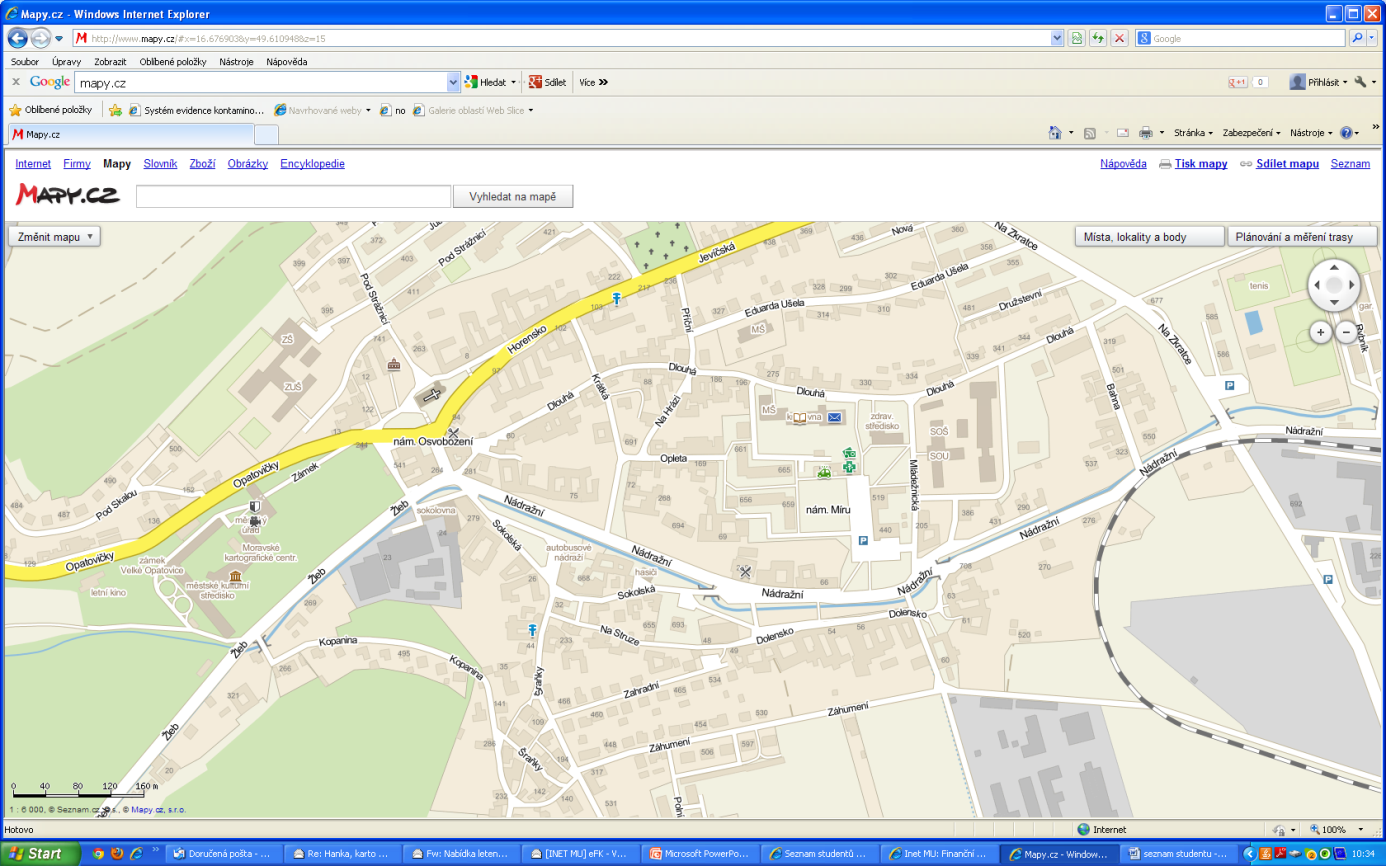 Velké Opatovice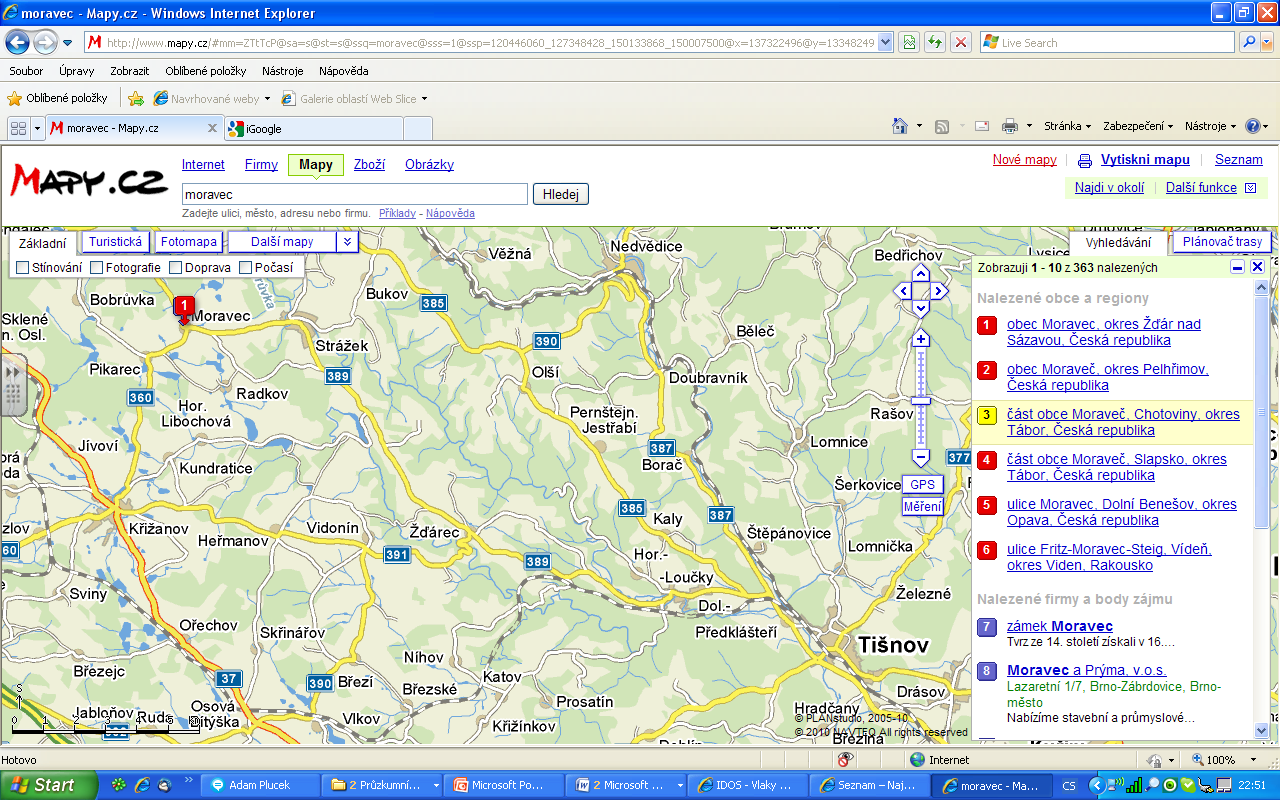  Moravec , Školicí středisko České pošty, 592 54 Moravec, okr. Žďár nad Sázavou, 49°27'14.478"N, 16°9'29.712"E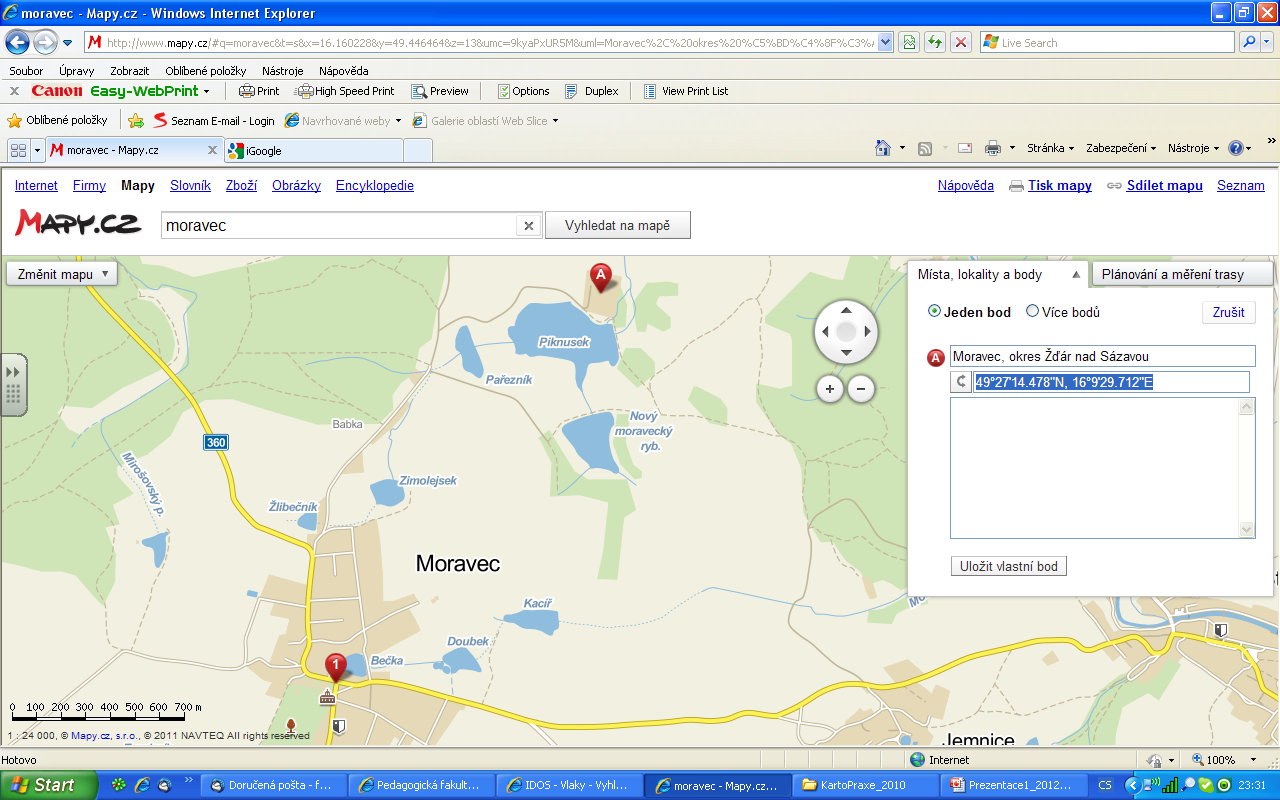  Moravec detail :  bod A – školící středisko – místo ubytování